–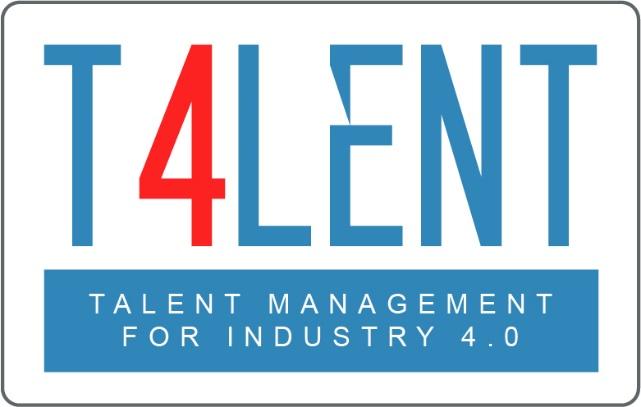 Αξιολόγηση Ενότητας 01: Check-in to Talent Management 4.0Ε01: Ποιες δηλώσεις είναι σωστές;Ο όρος «ταλέντο» μπορεί να οριστεί καθολικάΤο ταλέντο εξαρτάται από το (επιχειρηματικό) πλαίσιοΤο ταλέντο μπορεί να είναι φυσική ιδιότηταΌλοι έχουν ταλέντα που μπορούν να αποδειχθούν σημαντικά κάποια στιγμήΣημείωση: Δεν υπάρχει διαθέσιμος κάποιος καθολικός ορισμός του ταλέντου, γιατί το ταλέντο είναι κάτι πολύ προσωπικό και εξαρτάται κάθε φορά από το πλαίσιο.Ε02: Η ενσωματωμένη ή συμπεριληπτική διαχείριση ταλέντου έχει στόχο να αξιοποιήσει το ταλέντο/τα ταλέντα κάθε μέλους του προσωπικού με τον καλύτερο τρόπο για να αντιμετωπίσει υπάρχοντα ή επερχόμενα προβλήματα ενός οργανισμού. ΣωστόΛάθοςΕ03: Ποια δήλωση δεν είναι σωστή;Η Διαχείριση Ταλέντου επηρεάζεται από πολλούς παράγοντες όπως η δημογραφική, οικονομική και κλιματική αλλαγή. Οι αλλαγές που αφορούν ψηφιακές τεχνολογίες διαδραματίζουν δευτερεύοντα ρόλο στη διαχείριση ταλέντου.Οι οργανισμοί και οι άνθρωποί τους θα χρειαστούν ιδιότητες όπως η δεκτικότητα, η προθυμία για μάθηση και η ευελιξία.Σημείωση: Οι ψηφιακές τεχνολογίες μεταβάλλουν τις κοινωνίες μας με γοργό ρυθμό – επιδρούν στον τρόπο που ζούμε, που δουλεύουμε και που διαχειριζόμαστε το ταλέντο. Ε04: Μια ιδεολογία πρέπει να είναι μία πολύ λεπτομερής και εκτενής δήλωση για το όραμα, τις αξίες και τους στόχους μιας εταιρείας.ΣωστόΛάθοςΣωστή απάντηση: Μια ιδεολογία πρέπει να είναι σαφής και απλή. Αποτελείται από βασικές αρχές, αξίες και αμοιβαίες προσδοκίες που καθοδηγούν τη συμπεριφορά ενός οργανισμού και των ανθρώπων του. Είναι μία πολύ σημαντική δήλωση αποστολής που καθοδηγεί όλες τις προσπάθειες διαχείρισης ταλέντου. Ε05: Ποια δήλωση είναι σωστή; Η Διαχείριση Ταλέντου έχει σκοπό… να αναπτύξει την ικανότητα ενός οργανισμού να αντιδρά επαρκώς σε αλλαγέςνα εστιάσει μόνο στους πιο ταλαντούχους ανθρώπουςνα βρει τους κατάλληλους ανθρώπους και να τους τοποθετήσει στις σωστές θέσειςΣημείωση: Ένα ενσωματωμένο σύστημα διαχείρισης ταλέντου συμπεριλαμβάνει ως στόχους τη σύλληψη και εξέλιξη του ταλέντου όλων των υπαλλήλων. Την ίδια στιγμή, δίνεται ιδιαίτερη έμφαση σε καίριους ρόλους για να διασφαλιστούν αυτές οι θέσεις με βιώσιμο τρόπο. Ε06: Μια επιτυχημένη στρατηγική διαχείρισης ταλέντου…πρέπει να είναι ευθυγραμμισμένη με την επιχειρηματική στρατηγικήνα ασχολείται με την κουλτούρα της εταιρείαςνα περιλαμβάνει όλες τις σημαντικές πρακτικές ΑΔΕ07: Το διαγνωστικό εργαλείο διλημμάτων ταλέντου ασχολείται με τα δέκα κυριότερα διλήμματα που πρέπει να συνυπολογίσουν οι οργανισμοί όταν κτίζουν μια στρατηγική διαχείρισης ταλέντου. Βοηθά τον οργανισμό να προσανατολίσει και να ευθυγραμμίσει τη στρατηγική του έτσι ώστε να είναι κατάλληλη για τον οργανισμό. ΣωστόΛάθοςΕ08: Η Κατάτμηση Ταλέντου…είναι μια διαδικασία διαχωρισμού των ταλέντων σε διάφορες ομάδες, έτσι ώστε να μπορούν να τακτοποιηθούν καλύτερα. είναι η διαδικασία εντοπισμού των επαγγελματικών ρόλων που είναι καίριας σημασίας για την επιτυχία ενός οργανισμού.είναι μια διαδικασία επιλογής προσωπικού που έχει στόχο να εντοπίσει τις περιττές θέσεις.Ε09: Ποια δήλωση δεν είναι σωστή;Ένα μοντέλο ικανοτήτων βοηθά έναν οργανισμό να περιγράψει με σαφήνεια δεξιότητες, γνώσεις και συμπεριφορές που είναι καίριας σημασίας για την επιχειρηματική επιτυχία και αποτελεσματικότητα. Οι ικανότητες συνήθως περιλαμβάνουν εγκάρσιους παράγοντες και δεξιότητες που κάνουν τη διαφορά όσον αφορά την επιτυχή ολοκλήρωση εργασιών.Ένα καλό μοντέλο ικανοτήτων είναι κάτι γενικό που μπορεί να χρησιμοποιηθεί σε οργανισμούς και εταιρείες διαφόρων ειδών.Σημείωση: Ένα καλό μοντέλο ικανοτήτων είναι προσαρμοσμένο στις ανάγκες και τις συνθήκες ενός οργανισμού και είναι αντιπροσωπευτικό μιας σειράς συμπεριφορικών περιγραφών που θεωρούνται καίριες για την επιτυχία. Ε10: Ποια είναι τα γενικά είδη ικανοτήτων (σύμφωνα με το μοντέλο των Erpenbeck & Rosestiel 2007);Προσωπικές ικανότητεςΚοινωνικές και επικοινωνιακές ικανότητεςΙκανότητες δράσηςΨηφιακές ικανότητεςΙκανότητες σε μεθόδους και τεχνογνωσία σε συγκεκριμένα θέματαΣημείωση: Οι ψηφιακές ικανότητες δεν θα ήταν διαφορετικό είδος ικανοτήτων γιατί θα ενέπιπτε στην κατηγορία «ικανότητες σε μεθόδους και τεχνογνωσία σε συγκεκριμένα θέματα».Για περισσότερες πληροφορίες, επισκεφτείτε την ιστοσελίδα του έργουt4lent.euή τη σελίδα μας στο Facebook@t4lent.eu